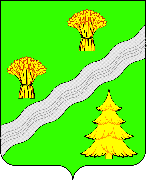 АДМИНИСТРАЦИЯПОСЕЛЕНИЯ ПЕРВОМАЙСКОЕ В ГОРОДЕ МОСКВЕПОСТАНОВЛЕНИЕот 14.11.2023 № 02-01-05-308/23     О внесении изменений в постановление администрации поселения Первомайское в городе Москве от 27.11.2020 № 02-01-05-249/20 «О межведомственной комиссии по обследованию мест массового пребывания людей на территории поселения Первомайское в городе Москве»	В соответствии с Федеральным законом от 06.10.2003 № 131-ФЗ «Об общих принципах организации местного самоуправления в Российской Федерации», Федеральным законом от 06.03.2006 № 35-ФЗ «О противодействии терроризму», Постановлением Правительства Российской Федерации от 25.03.2015 № 272 «Об утверждении требований к антитеррористической защищенности мест массового пребывания людей и объектов (территорий), подлежащих обязательной охране войсками национальной гвардии Российской Федерации, и форм паспортов безопасности таких мест и объектов (территорий)», руководствуясь Уставом поселения Первомайское в городе Москве                                                           ПОСТАНОВЛЯЕТ:Внести в постановление администрации поселения Первомайское в городе Москве от 27.11.2020 № 02-01-05-249/20 «О межведомственной комиссии по обследованию мест массового пребывания людей на территории поселения Первомайское в городе Москве»» следующие изменения:Приложение 2 изложить в новой редакции согласно приложения к настоящему постановлению.Опубликовать настоящее постановление в бюллетене «Московский муниципальный вестник» и разместить на официальном сайте администрации поселения Первомайское в городе Москве www.pervomayskoe.msk.ru.Контроль за исполнением настоящего постановления возложить на исполняющего обязанности главы администрации поселении в городе Москве М.Р.Мельника.И.о.главы администрации                                                                        М.Р. Мельник                                                                                       Приложение                                                 к постановлению администрации                                                               поселения Первомайское в городе Москве                                                                    от 14.11.2023 № 02-01-05-308/23                Приложение 2                                                 к постановлению администрации                                                               поселения Первомайское в городе Москве                                                                  от 27.11.2020 № 02-01-05-249/20Состав межведомственной комиссии по обследованию мест массового пребывания людей на территории поселения Первомайское в городе МосквеПредседатель комиссии:Мельник Михаил РомановичИ.о.главы администрации поселения ПервомайскоеЗаместитель председателя Комиссии:Толочина Юлия Викторовнаначальник отдела по социальной политике и потребительскомурынкуЧлены комиссии:Татаренкова Екатерина СергеевнаГлавный специалист отдела по социальной политике и потребительскому рынкуФилиппов Михаил НиколаевичГлавный специалист службы по ГО, ЧСПредставители территориального органаМинистерства Российской Федерации по делам гражданской обороны, чрезвычайным ситуациям и ликвидации последствий стихийных бедствийпо согласованиюПредставители территориального органа безопасностипо согласованиюПредставители территориального органаМинистерства внутренних дел Российской Федерациипо согласованиюПредставители войск национальной гвардии Российской Федерациипо согласованиюПравообладатели объектовпо согласованию